Supply List  		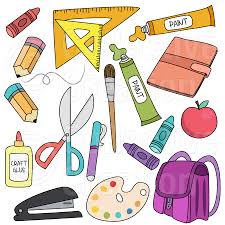 1 large book bag5 two-pocket folders1 spiral notebook with graph paper1 graphing calculator TI-73 or TI-83 (optional)1 5-subject notebook12 pencils4 pens (black or blue ink)4 notebooks (spiral or composition)1 12-inch ruler1 combination lock2 highlighters1 box of tissues1 ream of copy paper1 box of Clorox wipes1 mini stapler2 erasers